Ministero dell’Istruzione, dell’Università e della RicercaISTITUTO COMPRENSIVO COMO REBBIO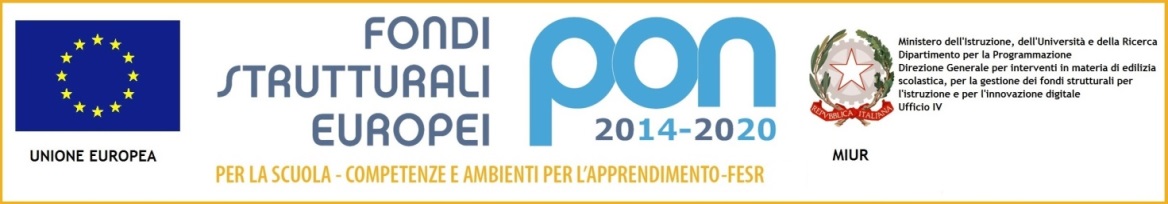 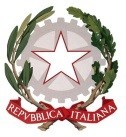 Como, 24 gennaio  2020COLLEGIO DEI DOCENTIVERBALE n. 04 del 24.01.2020Il giorno 24.01.2020 alle ore 16.30 (sedici e trenta), presso l’aula magna dell’Istituto Comprensivo Statale di Como Rebbio in Via Cuzzi 6 a Como, si riunisce il Collegio dei Docenti dello stesso Istituito Comprensivo per discutere il seguente ordine del giorno, precedentemente pubblicato nel sito dell’Istituto. [Circolare n. 114 (cento quattordici) (dieci) gennaio 2020].Approvazione verbale seduta precedenteScrutini primo quadrimestre criteri di valutazione e indicazioni operativeRisultati IVALSI, anno scolastico 2018 – 2019 Accordi di rete e convenzioniRete di scopo “per la promozione delle pari opportunità e la prevenzione del fenomeno della violenza maschile contro le donne”. Scuola capofila: ITIS Magistri Cumacini – Como Convenzioni collettive di Tirocini Università degli Studi dell’Insubria e Università Bicocca (ai sensi della DGR 17/01/2018 n. 7762 e della DDG 07/05/2018).Convenzione Liceo Scientifico Statale “Paolo Giovio” di Como – Progetto Cooperative TeachingFSE-PON Competenze di base, Edizione 2 – Autorizzazione ProgettiPiano di Miglioramento e Rendicontazione Sociale La seduta è presieduta dalla Dirigente Scolastica, Prof. De Fazio Daniela. Funge da Segretaria la Prof. Pellegrini Cecilia		Dalla lettura dei fogli firma dei docenti membri del Collegio, risultano presenti 100 (cento) docenti.  Risultano assenti i seguenti docenti: Baldo Paola, Balzaretti Serena, Bruno Letizia, Condò Rocco De Santis Laura, Doria Catena, Ghirotti Tiziana, Grammatica Claudia, Molinaro Teresa, Montagna Angelina, Talamona Laura. Verificata l’esistenza del numero legale, la Presidente dichiara il Collegio dei Docenti validamente insediato e legittimato ad esprimersi sulle materie all’ordine del giorno.      L’elenco dei docenti con le relative firme è allegato al verbale (allegato n.01)Punto 1 all’ordine del giornoApprovazione verbale seduta precedente La Presidente ricorda al Collegio che il verbale n. 03 (tre) della seduta del 29 (ventinove) ottobre 2019 è stato pubblicato nell’area riservata del sito dell’Istituto e ne chiede l’approvazioneIl Collegio vota.Alla verifica dei voti espressi, il Collegio dei Docenti ha fatto rilevare i seguenti esiti.Punto n. 2 dell’ordine del giornoScrutini primo quadrimestre criteri di valutazione e indicazioni operative La Presidente ricorda al Collegio che il calendario degli scrutini, contestualmente con le indicazioni operative, è stato pubblicato nella home page del sito dell’Istituto in data 14 (quattordici) gennaio 2020 - Circolare n. 125 (cento venticinque). La stessa Presidente prosegue ricordando al Collegio che i criteri per la valutazione sono esplicitati nel PTOF 2019 – 2022, aggiornamento anno scolastico 2019 – 2020, deliberato nella seduta del 19 (diciannove) settembre 2019 al cui verbale, pertanto, si fa riferimento. [Punto n. 02 (due) all’ordine del giorno – Delibera n. 09 (nove)]. Sono state confermate le voci relative al livello di apprendimento nelle singole discipline e al giudizio globale sul processo e i livelli di apprendimento raggiunti. Confermate anche le voci inerenti il giudizio sul comportamento.La Presidente invita il Collegio a esprimersi mediante delibera formale.Il Collegio vota.Alla verifica dei voti espressi, il Collegio dei Docenti ha fatto rilevare i seguenti esiti.Punto n. 3 dell’ordine del giornoRisultati IVALSI, anno scolastico 2018 – 2019 Vengono proiettate le tabelle con la restituzione dei dati INValSI (anno scolastico 2018 – 2019) nei diversi plessi e nelle singole classi.Le maggiori criticità si registrano nella Scuola Secondaria di I grado, dove i risultati sono stati inferiori alle medie dell’Italia, dell’Italia del Nord – Ovest e della Lombardia. A tal proposito, la Presidente fa rilevare che gli esiti delle Prove INVALSI contrastano con i dati che si evincono dal feed-back sul percorso scolastico degli alunni nel biennio della Scuola Secondaria di II grado dove vengono rilevati, dal monitoraggio effettuato ,buoni esiti nel passaggio alla classe successiva con punte di eccellenza. I Si deducono, quindi, carenze a livello metodologico nel senso che gli alunni, pur conoscendo gli argomenti, non riescono a cogliere le modalità con cui sono formulati i quesiti dell’INVALSI. La stessa Presidente invita i docenti ad un’ulteriore riflessione, verificando i risultati delle rispettive classi e analizzando gli errori commessi dagli alunni, al fine di individuare le azioni di miglioramento.Presa d’atto del CollegioPunto n. 4 dell’ordine del giornoAccordi di rete e convenzioniLa Presidente chiede al Collegio di esprimersi – formalmente e mediante votazioni separate – sull’adesione ai seguenti accordi di rete e convenzioni.Rete di scopo “per la promozione delle pari opportunità e la prevenzione del fenomeno della violenza maschile contro le donne”. Scuola capofila: ITIS Magistri Cumacini – Como.Il Collegio votaAlla verifica dei voti espressi, il Collegio dei Docenti ha fatto rilevare i seguenti esiti.Convenzioni collettive di Tirocini Università degli Studi dell’Insubria e Università Bicocca (ai sensi della DGR 17/01/2018 n. 7762 e della DDG 07/05/2018).Il Collegio vota.Alla verifica dei voti espressi, il Collegio dei Docenti ha fatto rilevare i seguenti esiti.Convenzione Liceo Scientifico Statale “Paolo Giovio” di Como – Progetto Cooperative TeachingSi tratta di un percorso volto a potenziare le competenze digitali degli alunni della Scuola Secondaria di II grado “A. Fogazzaro “con la metodologia della peer education.Il progetto PCTO ,ex Alternanza Scuola lavoro, si svolgerà nei mesi di maggio/giugno, entro la fine delle attività didattiche.Il Collegio vota.Alla verifica dei voti espressi, il Collegio dei Docenti ha fatto rilevare i seguenti esiti.Punto n. 5 dell’ordine del giornoFSE-PON Competenze di base, Edizione 2 – Autorizzazione ProgettiLa Presidente ricorda al Collegio che i progetti compresi nell’avviso pubblico n.4396 del 9 marzo 2018 sono stati autorizzati. Ci si riferisce in particolare all’Azione 10.2.1A FDRPOC-LO-2019-4, destinata alla Scuola dell’Infanzia “Piccoli talenti crescono”,  e all’Azione 10.2.2A FDRPOC-LO-2019-6 destinata alle Scuole Primaria e Secondaria “Valorizziamo i nostri talenti”.  Il finanziamento  totale ammonta a euro 44.811,10 (quarantaquattromila ottocento undici euro e dieci centesimi). .  Si sta, quindi, procedendo con la predisposizione dei bandi per l’individuazione del personale a cui affidare le diverse attivitàPresa d’atto del Collegio che approva ed esprime soddisfazione.Punto n.6 dell’ordine del giornoPiano di Miglioramento e Rendicontazione Sociale La Presidente ricorda al Collegio che il Piano di Miglioramento 2019 – 2022 è stato deliberato contestualmente con il PTOF 2019 – 2022,La stessa Presidente illustra un modo dettagliato  la Rendicontazione Sociale 2016 – 2019, che è consultabile anche sul sito,  e alla fine  chiede al Collegio di esprimersi mediante delibera formale.Il Collegio vota.Alla verifica dei voti espressi, il Collegio dei Docenti ha fatto rilevare i seguenti esiti..La Presidente chiede al Collegio che l’ordine del giorno della seduta odierna possa essere integrato con l’aggiunta dei seguenti due punti pervenuti all’attenzione della stessa Presidente in data successiva alla  pubblicazione dell’ordine del giorno della seduta odierna.Tirocinio + con Erasmus VetAccordo turco – italiano Il Collegio vota.Alla verifica dei voti espressi, il Collegio dei Docenti ha fatto rilevare i seguenti esiti.Punto n. 7 dell’ordine del giornoTirocinio + con Erasmus VetLa Presidente comunica al Collegio di avere ricevuto – da parte dell’IIS Da Vinci Ripamonti la richiesta  di ospitare alcuni studenti dell’Istituto Superiore di Valkeakosk in Finlandia per un’esperienza di tirocinio nei mesi di aprile e maggio. La richiesta è riconducibile a Tirocinio + con  Erasmus Vet e prevede una cooperazione tra l’IC Como Rebbio e l’IIS Da Vinci Ripamonti.La stessa Presidente ricordando che l’Istituto ha già vissuto un’esperienza simile ospitando dei docenti finlandesi nell’anno 2018/19 e che tale esperienza si è rivelata particolarmente positiva sia per i docenti che per gli alunni, invita il Collegio ad esprimersi mediante delibera formale.Il Collegio vota.Alla verifica dei voti espressi, il Collegio dei Docenti ha fatto rilevare i seguenti esiti.Punto n.8 dell’ordine del giornoAccordo turco – italianoLa Presidente informa il  Collegio di essere stata contattata da una funzionaria del Consolato turco di Milano alla quale ha illustrato in modo dettagliato il senso delle delibere assunte dal Collegio e dal Consiglio di Istituto rispettivamente in data 29 (ventinove) ottobre e 29 (ventinove) novembre 2019: esiste, da parte dell’I.C. Como Rebbio, la disponibilità a ospitare i corsi di lingua e cultura turca, purché siano accompagnati da un’attività laboratoriale aperta a tutti gli alunni dell’Istituto.  Questo in considerazione del fatto che inclusione e l’integrazione  fra culture diverse sono fra le priorità dello stesso Istituto.Si apre un ampio dibattito al termine del quale si procede a votazione formale.Il Collegio vota.Alla verifica dei voti espressi, il Collegio dei Docenti ha fatto rilevare i seguenti esiti.Comunicazioni della Dirigente ScolasticaPresenza esperti all’interno dell’IstitutoLa  Presidente, in considerazione del numero consistente di progetti che si avvalgano della collaborazione di esperti esterni, invita i docenti a essere tempestivi nella richiesta della compilazione, da parte degli stessi esperti, della modulistica richiesta per le attività all’interno degli spazi dell’Istituto.Presa d’atto del CollegioEssendo terminata la trattazione dei punti all’ordine del giorno, la seduta è tolta alle ore 18.105 (diciotto e quindici).LA SEGRETARIA                                                               LA PRESIDENTE Prof. Cecilia Pellegrini                                                        Daniela De FazioVoti FavorevoliVoti FavorevoliVoti FavorevoliVoti ContrariVoti ContrariVoti ContrariVoti ContrariVoti AstenutiVoti AstenutiVoti AstenutiVoti AstenutiCentoCentoCentoNessunoNessunoNessunoNessunoNessuno Nessuno Nessuno Nessuno Gli esiti della votazione hanno fatto rilevare che il Collegio dei Docenti ha deliberato di approvare il verbale n. 03 (tre) della seduta del 29 (ventinove) ottobre 2019.Gli esiti della votazione hanno fatto rilevare che il Collegio dei Docenti ha deliberato di approvare il verbale n. 03 (tre) della seduta del 29 (ventinove) ottobre 2019.Gli esiti della votazione hanno fatto rilevare che il Collegio dei Docenti ha deliberato di approvare il verbale n. 03 (tre) della seduta del 29 (ventinove) ottobre 2019.Gli esiti della votazione hanno fatto rilevare che il Collegio dei Docenti ha deliberato di approvare il verbale n. 03 (tre) della seduta del 29 (ventinove) ottobre 2019.Gli esiti della votazione hanno fatto rilevare che il Collegio dei Docenti ha deliberato di approvare il verbale n. 03 (tre) della seduta del 29 (ventinove) ottobre 2019.Gli esiti della votazione hanno fatto rilevare che il Collegio dei Docenti ha deliberato di approvare il verbale n. 03 (tre) della seduta del 29 (ventinove) ottobre 2019.Gli esiti della votazione hanno fatto rilevare che il Collegio dei Docenti ha deliberato di approvare il verbale n. 03 (tre) della seduta del 29 (ventinove) ottobre 2019.Gli esiti della votazione hanno fatto rilevare che il Collegio dei Docenti ha deliberato di approvare il verbale n. 03 (tre) della seduta del 29 (ventinove) ottobre 2019.Gli esiti della votazione hanno fatto rilevare che il Collegio dei Docenti ha deliberato di approvare il verbale n. 03 (tre) della seduta del 29 (ventinove) ottobre 2019.Gli esiti della votazione hanno fatto rilevare che il Collegio dei Docenti ha deliberato di approvare il verbale n. 03 (tre) della seduta del 29 (ventinove) ottobre 2019.Gli esiti della votazione hanno fatto rilevare che il Collegio dei Docenti ha deliberato di approvare il verbale n. 03 (tre) della seduta del 29 (ventinove) ottobre 2019.La delibera è stata:La delibera è stata:La delibera è stata:La delibera è stata:La delibera è stata:La delibera è stata:La delibera è stata:La delibera è stata:La delibera è stata:La delibera è stata:La delibera è stata:Approvata a maggioranzaXApprovata all’unanimitàApprovata all’unanimitàApprovata all’unanimità Non approvata                      Non approvata                     Segretaria verbalizzante: Pellegrini CeciliaSegretaria verbalizzante: Pellegrini CeciliaScadenza: immediataScadenza: immediataScadenza: immediataScadenza: immediataDelibera 24Delibera 24Delibera 24Delibera 24Data24/01/20Voti FavorevoliVoti FavorevoliVoti FavorevoliVoti ContrariVoti ContrariVoti ContrariVoti ContrariVoti AstenutiVoti AstenutiVoti AstenutiVoti AstenutiCentoCentoCentoNessunoNessunoNessunoNessunoNessuno.Nessuno.Nessuno.Nessuno.Gli esiti della votazione hanno fatto rilevare che il Collegio dei Docenti ha deliberato di approvare i criteri di valutazione del primo quadrimestre nei due plessi di Scuola Primaria e nella Scuola Secondaria di I grado.Gli esiti della votazione hanno fatto rilevare che il Collegio dei Docenti ha deliberato di approvare i criteri di valutazione del primo quadrimestre nei due plessi di Scuola Primaria e nella Scuola Secondaria di I grado.Gli esiti della votazione hanno fatto rilevare che il Collegio dei Docenti ha deliberato di approvare i criteri di valutazione del primo quadrimestre nei due plessi di Scuola Primaria e nella Scuola Secondaria di I grado.Gli esiti della votazione hanno fatto rilevare che il Collegio dei Docenti ha deliberato di approvare i criteri di valutazione del primo quadrimestre nei due plessi di Scuola Primaria e nella Scuola Secondaria di I grado.Gli esiti della votazione hanno fatto rilevare che il Collegio dei Docenti ha deliberato di approvare i criteri di valutazione del primo quadrimestre nei due plessi di Scuola Primaria e nella Scuola Secondaria di I grado.Gli esiti della votazione hanno fatto rilevare che il Collegio dei Docenti ha deliberato di approvare i criteri di valutazione del primo quadrimestre nei due plessi di Scuola Primaria e nella Scuola Secondaria di I grado.Gli esiti della votazione hanno fatto rilevare che il Collegio dei Docenti ha deliberato di approvare i criteri di valutazione del primo quadrimestre nei due plessi di Scuola Primaria e nella Scuola Secondaria di I grado.Gli esiti della votazione hanno fatto rilevare che il Collegio dei Docenti ha deliberato di approvare i criteri di valutazione del primo quadrimestre nei due plessi di Scuola Primaria e nella Scuola Secondaria di I grado.Gli esiti della votazione hanno fatto rilevare che il Collegio dei Docenti ha deliberato di approvare i criteri di valutazione del primo quadrimestre nei due plessi di Scuola Primaria e nella Scuola Secondaria di I grado.Gli esiti della votazione hanno fatto rilevare che il Collegio dei Docenti ha deliberato di approvare i criteri di valutazione del primo quadrimestre nei due plessi di Scuola Primaria e nella Scuola Secondaria di I grado.Gli esiti della votazione hanno fatto rilevare che il Collegio dei Docenti ha deliberato di approvare i criteri di valutazione del primo quadrimestre nei due plessi di Scuola Primaria e nella Scuola Secondaria di I grado.La delibera è stata:La delibera è stata:La delibera è stata:La delibera è stata:La delibera è stata:La delibera è stata:La delibera è stata:La delibera è stata:La delibera è stata:La delibera è stata:La delibera è stata:Approvata a maggioranzaXApprovata all’unanimitàApprovata all’unanimitàApprovata all’unanimità Non approvata                      Non approvata                     Segretaria verbalizzante: Pellegrini CeciliaSegretaria verbalizzante: Pellegrini CeciliaScadenza: immediataScadenza: immediataScadenza: immediataScadenza: immediataDelibera n. 25Delibera n. 25Delibera n. 25Delibera n. 25Data24/01/20Voti FavorevoliVoti FavorevoliVoti FavorevoliVoti ContrariVoti ContrariVoti ContrariVoti ContrariVoti AstenutiVoti AstenutiVoti AstenutiVoti AstenutiCentoCentoCentoNessunoNessunoNessunoNessunoNessuno.Nessuno.Nessuno.Nessuno.Gli esiti della votazione hanno fatto rilevare che il Collegio dei Docenti ha deliberato di approvare l’adesione alla Rete di scopo “per la promozione delle pari opportunità e la prevenzione del fenomeno della violenza maschile contro le donne”. Scuola capofila: ITIS Magistri Cumacini – Como.Gli esiti della votazione hanno fatto rilevare che il Collegio dei Docenti ha deliberato di approvare l’adesione alla Rete di scopo “per la promozione delle pari opportunità e la prevenzione del fenomeno della violenza maschile contro le donne”. Scuola capofila: ITIS Magistri Cumacini – Como.Gli esiti della votazione hanno fatto rilevare che il Collegio dei Docenti ha deliberato di approvare l’adesione alla Rete di scopo “per la promozione delle pari opportunità e la prevenzione del fenomeno della violenza maschile contro le donne”. Scuola capofila: ITIS Magistri Cumacini – Como.Gli esiti della votazione hanno fatto rilevare che il Collegio dei Docenti ha deliberato di approvare l’adesione alla Rete di scopo “per la promozione delle pari opportunità e la prevenzione del fenomeno della violenza maschile contro le donne”. Scuola capofila: ITIS Magistri Cumacini – Como.Gli esiti della votazione hanno fatto rilevare che il Collegio dei Docenti ha deliberato di approvare l’adesione alla Rete di scopo “per la promozione delle pari opportunità e la prevenzione del fenomeno della violenza maschile contro le donne”. Scuola capofila: ITIS Magistri Cumacini – Como.Gli esiti della votazione hanno fatto rilevare che il Collegio dei Docenti ha deliberato di approvare l’adesione alla Rete di scopo “per la promozione delle pari opportunità e la prevenzione del fenomeno della violenza maschile contro le donne”. Scuola capofila: ITIS Magistri Cumacini – Como.Gli esiti della votazione hanno fatto rilevare che il Collegio dei Docenti ha deliberato di approvare l’adesione alla Rete di scopo “per la promozione delle pari opportunità e la prevenzione del fenomeno della violenza maschile contro le donne”. Scuola capofila: ITIS Magistri Cumacini – Como.Gli esiti della votazione hanno fatto rilevare che il Collegio dei Docenti ha deliberato di approvare l’adesione alla Rete di scopo “per la promozione delle pari opportunità e la prevenzione del fenomeno della violenza maschile contro le donne”. Scuola capofila: ITIS Magistri Cumacini – Como.Gli esiti della votazione hanno fatto rilevare che il Collegio dei Docenti ha deliberato di approvare l’adesione alla Rete di scopo “per la promozione delle pari opportunità e la prevenzione del fenomeno della violenza maschile contro le donne”. Scuola capofila: ITIS Magistri Cumacini – Como.Gli esiti della votazione hanno fatto rilevare che il Collegio dei Docenti ha deliberato di approvare l’adesione alla Rete di scopo “per la promozione delle pari opportunità e la prevenzione del fenomeno della violenza maschile contro le donne”. Scuola capofila: ITIS Magistri Cumacini – Como.Gli esiti della votazione hanno fatto rilevare che il Collegio dei Docenti ha deliberato di approvare l’adesione alla Rete di scopo “per la promozione delle pari opportunità e la prevenzione del fenomeno della violenza maschile contro le donne”. Scuola capofila: ITIS Magistri Cumacini – Como.La delibera è stata:La delibera è stata:La delibera è stata:La delibera è stata:La delibera è stata:La delibera è stata:La delibera è stata:La delibera è stata:La delibera è stata:La delibera è stata:La delibera è stata:Approvata a maggioranzaXApprovata all’unanimitàApprovata all’unanimitàApprovata all’unanimità Non approvata                      Non approvata                     Segretaria verbalizzante: Pellegrini CeciliaSegretaria verbalizzante: Pellegrini CeciliaScadenza: immediataScadenza: immediataScadenza: immediataScadenza: immediataDelibera n. 26Delibera n. 26Delibera n. 26Delibera n. 26Data24/01/20Voti FavorevoliVoti FavorevoliVoti FavorevoliVoti ContrariVoti ContrariVoti ContrariVoti ContrariVoti AstenutiVoti AstenutiVoti AstenutiVoti AstenutiCentoCentoCentoNessunoNessunoNessunoNessunoNessuno.Nessuno.Nessuno.Nessuno.Gli esiti della votazione hanno fatto rilevare che il Collegio dei Docenti ha deliberato di approvare la stipula di due Convenzioni collettive di Tirocini con l’Università degli Studi dell’Insubria e con l’Università Bicocca (ai sensi della DGR 17/01/2018 n. 7762 e della DDG 07/05/2018).Gli esiti della votazione hanno fatto rilevare che il Collegio dei Docenti ha deliberato di approvare la stipula di due Convenzioni collettive di Tirocini con l’Università degli Studi dell’Insubria e con l’Università Bicocca (ai sensi della DGR 17/01/2018 n. 7762 e della DDG 07/05/2018).Gli esiti della votazione hanno fatto rilevare che il Collegio dei Docenti ha deliberato di approvare la stipula di due Convenzioni collettive di Tirocini con l’Università degli Studi dell’Insubria e con l’Università Bicocca (ai sensi della DGR 17/01/2018 n. 7762 e della DDG 07/05/2018).Gli esiti della votazione hanno fatto rilevare che il Collegio dei Docenti ha deliberato di approvare la stipula di due Convenzioni collettive di Tirocini con l’Università degli Studi dell’Insubria e con l’Università Bicocca (ai sensi della DGR 17/01/2018 n. 7762 e della DDG 07/05/2018).Gli esiti della votazione hanno fatto rilevare che il Collegio dei Docenti ha deliberato di approvare la stipula di due Convenzioni collettive di Tirocini con l’Università degli Studi dell’Insubria e con l’Università Bicocca (ai sensi della DGR 17/01/2018 n. 7762 e della DDG 07/05/2018).Gli esiti della votazione hanno fatto rilevare che il Collegio dei Docenti ha deliberato di approvare la stipula di due Convenzioni collettive di Tirocini con l’Università degli Studi dell’Insubria e con l’Università Bicocca (ai sensi della DGR 17/01/2018 n. 7762 e della DDG 07/05/2018).Gli esiti della votazione hanno fatto rilevare che il Collegio dei Docenti ha deliberato di approvare la stipula di due Convenzioni collettive di Tirocini con l’Università degli Studi dell’Insubria e con l’Università Bicocca (ai sensi della DGR 17/01/2018 n. 7762 e della DDG 07/05/2018).Gli esiti della votazione hanno fatto rilevare che il Collegio dei Docenti ha deliberato di approvare la stipula di due Convenzioni collettive di Tirocini con l’Università degli Studi dell’Insubria e con l’Università Bicocca (ai sensi della DGR 17/01/2018 n. 7762 e della DDG 07/05/2018).Gli esiti della votazione hanno fatto rilevare che il Collegio dei Docenti ha deliberato di approvare la stipula di due Convenzioni collettive di Tirocini con l’Università degli Studi dell’Insubria e con l’Università Bicocca (ai sensi della DGR 17/01/2018 n. 7762 e della DDG 07/05/2018).Gli esiti della votazione hanno fatto rilevare che il Collegio dei Docenti ha deliberato di approvare la stipula di due Convenzioni collettive di Tirocini con l’Università degli Studi dell’Insubria e con l’Università Bicocca (ai sensi della DGR 17/01/2018 n. 7762 e della DDG 07/05/2018).Gli esiti della votazione hanno fatto rilevare che il Collegio dei Docenti ha deliberato di approvare la stipula di due Convenzioni collettive di Tirocini con l’Università degli Studi dell’Insubria e con l’Università Bicocca (ai sensi della DGR 17/01/2018 n. 7762 e della DDG 07/05/2018).La delibera è stata:La delibera è stata:La delibera è stata:La delibera è stata:La delibera è stata:La delibera è stata:La delibera è stata:La delibera è stata:La delibera è stata:La delibera è stata:La delibera è stata:Approvata a maggioranzaXApprovata all’unanimitàApprovata all’unanimitàApprovata all’unanimità Non approvata                      Non approvata                     Segretaria verbalizzante: Pellegrini CeciliaSegretaria verbalizzante: Pellegrini CeciliaScadenza: immediataScadenza: immediataScadenza: immediataScadenza: immediataDelibera n. 27Delibera n. 27Delibera n. 27Delibera n. 27Data24/01/20Voti FavorevoliVoti FavorevoliVoti FavorevoliVoti ContrariVoti ContrariVoti ContrariVoti ContrariVoti AstenutiVoti AstenutiVoti AstenutiVoti AstenutiCentoCentoCentoNessunoNessunoNessunoNessunoNessuno.Nessuno.Nessuno.Nessuno.Gli esiti della votazione hanno fatto rilevare che il Collegio dei Docenti ha deliberato di approvare la stipula della Convenzione con il Liceo Scientifico Statale “Paolo Giovio” di Como – Progetto Cooperative TeachingGli esiti della votazione hanno fatto rilevare che il Collegio dei Docenti ha deliberato di approvare la stipula della Convenzione con il Liceo Scientifico Statale “Paolo Giovio” di Como – Progetto Cooperative TeachingGli esiti della votazione hanno fatto rilevare che il Collegio dei Docenti ha deliberato di approvare la stipula della Convenzione con il Liceo Scientifico Statale “Paolo Giovio” di Como – Progetto Cooperative TeachingGli esiti della votazione hanno fatto rilevare che il Collegio dei Docenti ha deliberato di approvare la stipula della Convenzione con il Liceo Scientifico Statale “Paolo Giovio” di Como – Progetto Cooperative TeachingGli esiti della votazione hanno fatto rilevare che il Collegio dei Docenti ha deliberato di approvare la stipula della Convenzione con il Liceo Scientifico Statale “Paolo Giovio” di Como – Progetto Cooperative TeachingGli esiti della votazione hanno fatto rilevare che il Collegio dei Docenti ha deliberato di approvare la stipula della Convenzione con il Liceo Scientifico Statale “Paolo Giovio” di Como – Progetto Cooperative TeachingGli esiti della votazione hanno fatto rilevare che il Collegio dei Docenti ha deliberato di approvare la stipula della Convenzione con il Liceo Scientifico Statale “Paolo Giovio” di Como – Progetto Cooperative TeachingGli esiti della votazione hanno fatto rilevare che il Collegio dei Docenti ha deliberato di approvare la stipula della Convenzione con il Liceo Scientifico Statale “Paolo Giovio” di Como – Progetto Cooperative TeachingGli esiti della votazione hanno fatto rilevare che il Collegio dei Docenti ha deliberato di approvare la stipula della Convenzione con il Liceo Scientifico Statale “Paolo Giovio” di Como – Progetto Cooperative TeachingGli esiti della votazione hanno fatto rilevare che il Collegio dei Docenti ha deliberato di approvare la stipula della Convenzione con il Liceo Scientifico Statale “Paolo Giovio” di Como – Progetto Cooperative TeachingGli esiti della votazione hanno fatto rilevare che il Collegio dei Docenti ha deliberato di approvare la stipula della Convenzione con il Liceo Scientifico Statale “Paolo Giovio” di Como – Progetto Cooperative TeachingLa delibera è stata:La delibera è stata:La delibera è stata:La delibera è stata:La delibera è stata:La delibera è stata:La delibera è stata:La delibera è stata:La delibera è stata:La delibera è stata:La delibera è stata:Approvata a maggioranzaXApprovata all’unanimitàApprovata all’unanimitàApprovata all’unanimità Non approvata                      Non approvata                     Segretaria verbalizzante: Pellegrini CeciliaSegretaria verbalizzante: Pellegrini CeciliaScadenza: immediataScadenza: immediataScadenza: immediataScadenza: immediataDelibera n. 28Delibera n. 28Delibera n. 28Delibera n. 28Data24/01/20Voti FavorevoliVoti FavorevoliVoti FavorevoliVoti ContrariVoti ContrariVoti ContrariVoti ContrariVoti AstenutiVoti AstenutiVoti AstenutiVoti AstenutiCentoCentoCentoNessunoNessunoNessunoNessunoNessuno.Nessuno.Nessuno.Nessuno.Gli esiti della votazione hanno fatto rilevare che il Collegio dei Docenti ha deliberato di approvare la Rendicontazione Sociale 2016 – 2019.Gli esiti della votazione hanno fatto rilevare che il Collegio dei Docenti ha deliberato di approvare la Rendicontazione Sociale 2016 – 2019.Gli esiti della votazione hanno fatto rilevare che il Collegio dei Docenti ha deliberato di approvare la Rendicontazione Sociale 2016 – 2019.Gli esiti della votazione hanno fatto rilevare che il Collegio dei Docenti ha deliberato di approvare la Rendicontazione Sociale 2016 – 2019.Gli esiti della votazione hanno fatto rilevare che il Collegio dei Docenti ha deliberato di approvare la Rendicontazione Sociale 2016 – 2019.Gli esiti della votazione hanno fatto rilevare che il Collegio dei Docenti ha deliberato di approvare la Rendicontazione Sociale 2016 – 2019.Gli esiti della votazione hanno fatto rilevare che il Collegio dei Docenti ha deliberato di approvare la Rendicontazione Sociale 2016 – 2019.Gli esiti della votazione hanno fatto rilevare che il Collegio dei Docenti ha deliberato di approvare la Rendicontazione Sociale 2016 – 2019.Gli esiti della votazione hanno fatto rilevare che il Collegio dei Docenti ha deliberato di approvare la Rendicontazione Sociale 2016 – 2019.Gli esiti della votazione hanno fatto rilevare che il Collegio dei Docenti ha deliberato di approvare la Rendicontazione Sociale 2016 – 2019.Gli esiti della votazione hanno fatto rilevare che il Collegio dei Docenti ha deliberato di approvare la Rendicontazione Sociale 2016 – 2019.La delibera è stata:La delibera è stata:La delibera è stata:La delibera è stata:La delibera è stata:La delibera è stata:La delibera è stata:La delibera è stata:La delibera è stata:La delibera è stata:La delibera è stata:Approvata a maggioranzaXApprovata all’unanimitàApprovata all’unanimitàApprovata all’unanimità Non approvata                      Non approvata                     Segretaria verbalizzante: Pellegrini CeciliaSegretaria verbalizzante: Pellegrini CeciliaScadenza: immediataScadenza: immediataScadenza: immediataScadenza: immediataDelibera n. 29Delibera n. 29Delibera n. 29Delibera n. 29Data24/01/20Voti FavorevoliVoti FavorevoliVoti FavorevoliVoti ContrariVoti ContrariVoti ContrariVoti ContrariVoti AstenutiVoti AstenutiVoti AstenutiVoti AstenutiCentoCentoCentoNessunoNessunoNessunoNessunoNessuno.Nessuno.Nessuno.Nessuno.Gli esiti della votazione hanno fatto rilevare che il Collegio dei Docenti ha deliberato di approvare l’integrazione dell’ordine del giorno della seduta odierna con con l’integrazione dei due punti precedentemente elencati,Gli esiti della votazione hanno fatto rilevare che il Collegio dei Docenti ha deliberato di approvare l’integrazione dell’ordine del giorno della seduta odierna con con l’integrazione dei due punti precedentemente elencati,Gli esiti della votazione hanno fatto rilevare che il Collegio dei Docenti ha deliberato di approvare l’integrazione dell’ordine del giorno della seduta odierna con con l’integrazione dei due punti precedentemente elencati,Gli esiti della votazione hanno fatto rilevare che il Collegio dei Docenti ha deliberato di approvare l’integrazione dell’ordine del giorno della seduta odierna con con l’integrazione dei due punti precedentemente elencati,Gli esiti della votazione hanno fatto rilevare che il Collegio dei Docenti ha deliberato di approvare l’integrazione dell’ordine del giorno della seduta odierna con con l’integrazione dei due punti precedentemente elencati,Gli esiti della votazione hanno fatto rilevare che il Collegio dei Docenti ha deliberato di approvare l’integrazione dell’ordine del giorno della seduta odierna con con l’integrazione dei due punti precedentemente elencati,Gli esiti della votazione hanno fatto rilevare che il Collegio dei Docenti ha deliberato di approvare l’integrazione dell’ordine del giorno della seduta odierna con con l’integrazione dei due punti precedentemente elencati,Gli esiti della votazione hanno fatto rilevare che il Collegio dei Docenti ha deliberato di approvare l’integrazione dell’ordine del giorno della seduta odierna con con l’integrazione dei due punti precedentemente elencati,Gli esiti della votazione hanno fatto rilevare che il Collegio dei Docenti ha deliberato di approvare l’integrazione dell’ordine del giorno della seduta odierna con con l’integrazione dei due punti precedentemente elencati,Gli esiti della votazione hanno fatto rilevare che il Collegio dei Docenti ha deliberato di approvare l’integrazione dell’ordine del giorno della seduta odierna con con l’integrazione dei due punti precedentemente elencati,Gli esiti della votazione hanno fatto rilevare che il Collegio dei Docenti ha deliberato di approvare l’integrazione dell’ordine del giorno della seduta odierna con con l’integrazione dei due punti precedentemente elencati,La delibera è stata:La delibera è stata:La delibera è stata:La delibera è stata:La delibera è stata:La delibera è stata:La delibera è stata:La delibera è stata:La delibera è stata:La delibera è stata:La delibera è stata:Approvata a maggioranzaXApprovata all’unanimitàApprovata all’unanimitàApprovata all’unanimità Non approvata                      Non approvata                     Segretaria verbalizzante: Pellegrini CeciliaSegretaria verbalizzante: Pellegrini CeciliaScadenza: immediataScadenza: immediataScadenza: immediataScadenza: immediataDelibera n. 30Delibera n. 30Delibera n. 30Delibera n. 30Data24/01/20Voti FavorevoliVoti FavorevoliVoti FavorevoliVoti ContrariVoti ContrariVoti ContrariVoti ContrariVoti AstenutiVoti AstenutiVoti AstenutiVoti AstenutiCentoCentoCentoNessunoNessunoNessunoNessunoNessuno.Nessuno.Nessuno.Nessuno.Gli esiti della votazione hanno fatto rilevare che il Collegio dei Docenti ha deliberato di approvare la presenza, per un periodo di tirocinio, nei mesi di aprile e maggio, di un gruppo di studenti provenienti dall’Istituto Superiore di Valkeakosk in Finlandia. – Tirocinio + con Erasmus Vet   Gli esiti della votazione hanno fatto rilevare che il Collegio dei Docenti ha deliberato di approvare la presenza, per un periodo di tirocinio, nei mesi di aprile e maggio, di un gruppo di studenti provenienti dall’Istituto Superiore di Valkeakosk in Finlandia. – Tirocinio + con Erasmus Vet   Gli esiti della votazione hanno fatto rilevare che il Collegio dei Docenti ha deliberato di approvare la presenza, per un periodo di tirocinio, nei mesi di aprile e maggio, di un gruppo di studenti provenienti dall’Istituto Superiore di Valkeakosk in Finlandia. – Tirocinio + con Erasmus Vet   Gli esiti della votazione hanno fatto rilevare che il Collegio dei Docenti ha deliberato di approvare la presenza, per un periodo di tirocinio, nei mesi di aprile e maggio, di un gruppo di studenti provenienti dall’Istituto Superiore di Valkeakosk in Finlandia. – Tirocinio + con Erasmus Vet   Gli esiti della votazione hanno fatto rilevare che il Collegio dei Docenti ha deliberato di approvare la presenza, per un periodo di tirocinio, nei mesi di aprile e maggio, di un gruppo di studenti provenienti dall’Istituto Superiore di Valkeakosk in Finlandia. – Tirocinio + con Erasmus Vet   Gli esiti della votazione hanno fatto rilevare che il Collegio dei Docenti ha deliberato di approvare la presenza, per un periodo di tirocinio, nei mesi di aprile e maggio, di un gruppo di studenti provenienti dall’Istituto Superiore di Valkeakosk in Finlandia. – Tirocinio + con Erasmus Vet   Gli esiti della votazione hanno fatto rilevare che il Collegio dei Docenti ha deliberato di approvare la presenza, per un periodo di tirocinio, nei mesi di aprile e maggio, di un gruppo di studenti provenienti dall’Istituto Superiore di Valkeakosk in Finlandia. – Tirocinio + con Erasmus Vet   Gli esiti della votazione hanno fatto rilevare che il Collegio dei Docenti ha deliberato di approvare la presenza, per un periodo di tirocinio, nei mesi di aprile e maggio, di un gruppo di studenti provenienti dall’Istituto Superiore di Valkeakosk in Finlandia. – Tirocinio + con Erasmus Vet   Gli esiti della votazione hanno fatto rilevare che il Collegio dei Docenti ha deliberato di approvare la presenza, per un periodo di tirocinio, nei mesi di aprile e maggio, di un gruppo di studenti provenienti dall’Istituto Superiore di Valkeakosk in Finlandia. – Tirocinio + con Erasmus Vet   Gli esiti della votazione hanno fatto rilevare che il Collegio dei Docenti ha deliberato di approvare la presenza, per un periodo di tirocinio, nei mesi di aprile e maggio, di un gruppo di studenti provenienti dall’Istituto Superiore di Valkeakosk in Finlandia. – Tirocinio + con Erasmus Vet   Gli esiti della votazione hanno fatto rilevare che il Collegio dei Docenti ha deliberato di approvare la presenza, per un periodo di tirocinio, nei mesi di aprile e maggio, di un gruppo di studenti provenienti dall’Istituto Superiore di Valkeakosk in Finlandia. – Tirocinio + con Erasmus Vet   La delibera è stata:La delibera è stata:La delibera è stata:La delibera è stata:La delibera è stata:La delibera è stata:La delibera è stata:La delibera è stata:La delibera è stata:La delibera è stata:La delibera è stata:Approvata a maggioranzaXApprovata all’unanimitàApprovata all’unanimitàApprovata all’unanimità Non approvata                      Non approvata                     Segretaria verbalizzante: Pellegrini CeciliaSegretaria verbalizzante: Pellegrini CeciliaScadenza: immediataScadenza: immediataScadenza: immediataScadenza: immediataDelibera n. 31Delibera n. 31Delibera n. 31Delibera n. 31Data24/01/20Voti FavorevoliVoti FavorevoliVoti FavorevoliVoti ContrariVoti ContrariVoti ContrariVoti ContrariVoti AstenutiVoti AstenutiVoti AstenutiVoti AstenutiSettantaSettantaSettantaUndiciUndiciUndiciUndiciDiciannoveDiciannoveDiciannoveDiciannoveGli esiti della votazione hanno fatto rilevare che il Collegio dei Docenti ha deliberato di approvare la prosecuzione dei corsi di lingua e cultura turca, purché siano affiancati  da un’attività laboratoriale rivolta a tutti gli alunni dell’Istituto indipendentemente dalla provenienza geografica.Gli esiti della votazione hanno fatto rilevare che il Collegio dei Docenti ha deliberato di approvare la prosecuzione dei corsi di lingua e cultura turca, purché siano affiancati  da un’attività laboratoriale rivolta a tutti gli alunni dell’Istituto indipendentemente dalla provenienza geografica.Gli esiti della votazione hanno fatto rilevare che il Collegio dei Docenti ha deliberato di approvare la prosecuzione dei corsi di lingua e cultura turca, purché siano affiancati  da un’attività laboratoriale rivolta a tutti gli alunni dell’Istituto indipendentemente dalla provenienza geografica.Gli esiti della votazione hanno fatto rilevare che il Collegio dei Docenti ha deliberato di approvare la prosecuzione dei corsi di lingua e cultura turca, purché siano affiancati  da un’attività laboratoriale rivolta a tutti gli alunni dell’Istituto indipendentemente dalla provenienza geografica.Gli esiti della votazione hanno fatto rilevare che il Collegio dei Docenti ha deliberato di approvare la prosecuzione dei corsi di lingua e cultura turca, purché siano affiancati  da un’attività laboratoriale rivolta a tutti gli alunni dell’Istituto indipendentemente dalla provenienza geografica.Gli esiti della votazione hanno fatto rilevare che il Collegio dei Docenti ha deliberato di approvare la prosecuzione dei corsi di lingua e cultura turca, purché siano affiancati  da un’attività laboratoriale rivolta a tutti gli alunni dell’Istituto indipendentemente dalla provenienza geografica.Gli esiti della votazione hanno fatto rilevare che il Collegio dei Docenti ha deliberato di approvare la prosecuzione dei corsi di lingua e cultura turca, purché siano affiancati  da un’attività laboratoriale rivolta a tutti gli alunni dell’Istituto indipendentemente dalla provenienza geografica.Gli esiti della votazione hanno fatto rilevare che il Collegio dei Docenti ha deliberato di approvare la prosecuzione dei corsi di lingua e cultura turca, purché siano affiancati  da un’attività laboratoriale rivolta a tutti gli alunni dell’Istituto indipendentemente dalla provenienza geografica.Gli esiti della votazione hanno fatto rilevare che il Collegio dei Docenti ha deliberato di approvare la prosecuzione dei corsi di lingua e cultura turca, purché siano affiancati  da un’attività laboratoriale rivolta a tutti gli alunni dell’Istituto indipendentemente dalla provenienza geografica.Gli esiti della votazione hanno fatto rilevare che il Collegio dei Docenti ha deliberato di approvare la prosecuzione dei corsi di lingua e cultura turca, purché siano affiancati  da un’attività laboratoriale rivolta a tutti gli alunni dell’Istituto indipendentemente dalla provenienza geografica.Gli esiti della votazione hanno fatto rilevare che il Collegio dei Docenti ha deliberato di approvare la prosecuzione dei corsi di lingua e cultura turca, purché siano affiancati  da un’attività laboratoriale rivolta a tutti gli alunni dell’Istituto indipendentemente dalla provenienza geografica.La delibera è stata:La delibera è stata:La delibera è stata:La delibera è stata:La delibera è stata:La delibera è stata:La delibera è stata:La delibera è stata:La delibera è stata:La delibera è stata:La delibera è stata:XApprovata a maggioranzaApprovata all’unanimitàApprovata all’unanimitàApprovata all’unanimità Non approvata                      Non approvata                     Segretaria verbalizzante: Pellegrini CeciliaSegretaria verbalizzante: Pellegrini CeciliaScadenza: immediataScadenza: immediataScadenza: immediataScadenza: immediataDelibera n. 32Delibera n. 32Delibera n. 32Delibera n. 32Data24/01/20